TitkárBeszámoló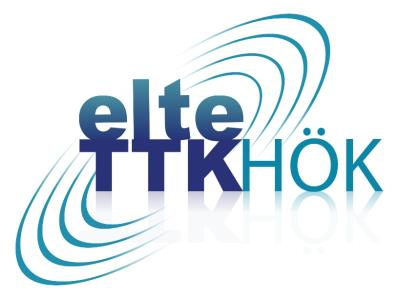 2015. 02. 10. – 2015. 02. 27.A legutóbbi beszámolóm óta a mindennapi rutinfeladatokat elláttam, az iktatásokat elvégeztem, a parkolások rendszeresen elküldésre kerültek, a Választmányi ülésekre mindig elkészítettem az előzetes anyagokat, jelenléti ívet. Igen, ezek azok a feladatok, melyeket véleményem szerint csak nagyon kevés ember lát az Önkormányzatban, mert a titkár leginkább a háttérben dolgozik, és talán az emlékeztetők azok, melyek a legfeltűnőbbek. A parkolásokkal kapcsolatban sajnos még mindig iszonyat nagy félreértések vannak, ugyanis ahogy a honlapon is ki van írva, NEM küld a TTK HÖK titkára visszajelzést a sikeresen leadott parkolásokról, csak ha gond van. Ezzel ellentétben, még most is gyakran felkeresnek a hallgatók, hogy nem kaptak visszajelzést róla, pedig várják… A Küldöttgyűlés óta az összes Választmányi ülésen jelen voltam, ezeknek a többé-kevésbé nyers emlékeztetői megvannak.Ahogy több fórumon is jeleztem a következő Küldöttgyűlés alkalmával le szerettem volna mondani, hogy ha találok megfelelő utódot, akit kellőképpen fel tudok készíteni arra, hogy elvégezze a TTK HÖK titkári feladatait. Bevallom őszintén, hogy az utóbbi időben nem olyan lelkesedéssel láttam el feladataimat, ahogy azelőtt, pont ezért döntöttem úgy, hogy ideje a lemondásnak, mert úgy gondolom, hogy ha tisztségviselő nem csinálja jól azt amit csinál, akkor inkább ne is csinálja. Ezt mindaddig nem akartam megtenni, míg nincs helyettem egy rendes képzésen átesett titkárjelölt, mivel nem hiszem, hogy célszerű lenne titkár nélkülhagyni az Önkormányzatot, de mivel az Ellenőrző Bizottság a rendkívüli beszámoltatásomat kérte a Választmány előtt, ezért azt kell, hogy gondoljam, hogy nem értenek velem egyet, és amilyen feladatokat jelenleg elláttam, az sem megfelelő, így titkári tisztségemről azonnali hatállyal lemondok.Az elmaradt emlékeztetőket természetesen pótolni fogom, illetve az utódképzésben is lehet rám számítani.Köszönöm mindenkinek az elmúlt majdnem 2 évet, melyet tisztségviselőként eltöltöttem aTTK HÖK-ben, és további sikeres munkát kívánok!Költő Enikőkolto.eniko@ttkhok.elte.hu0620/951-5310